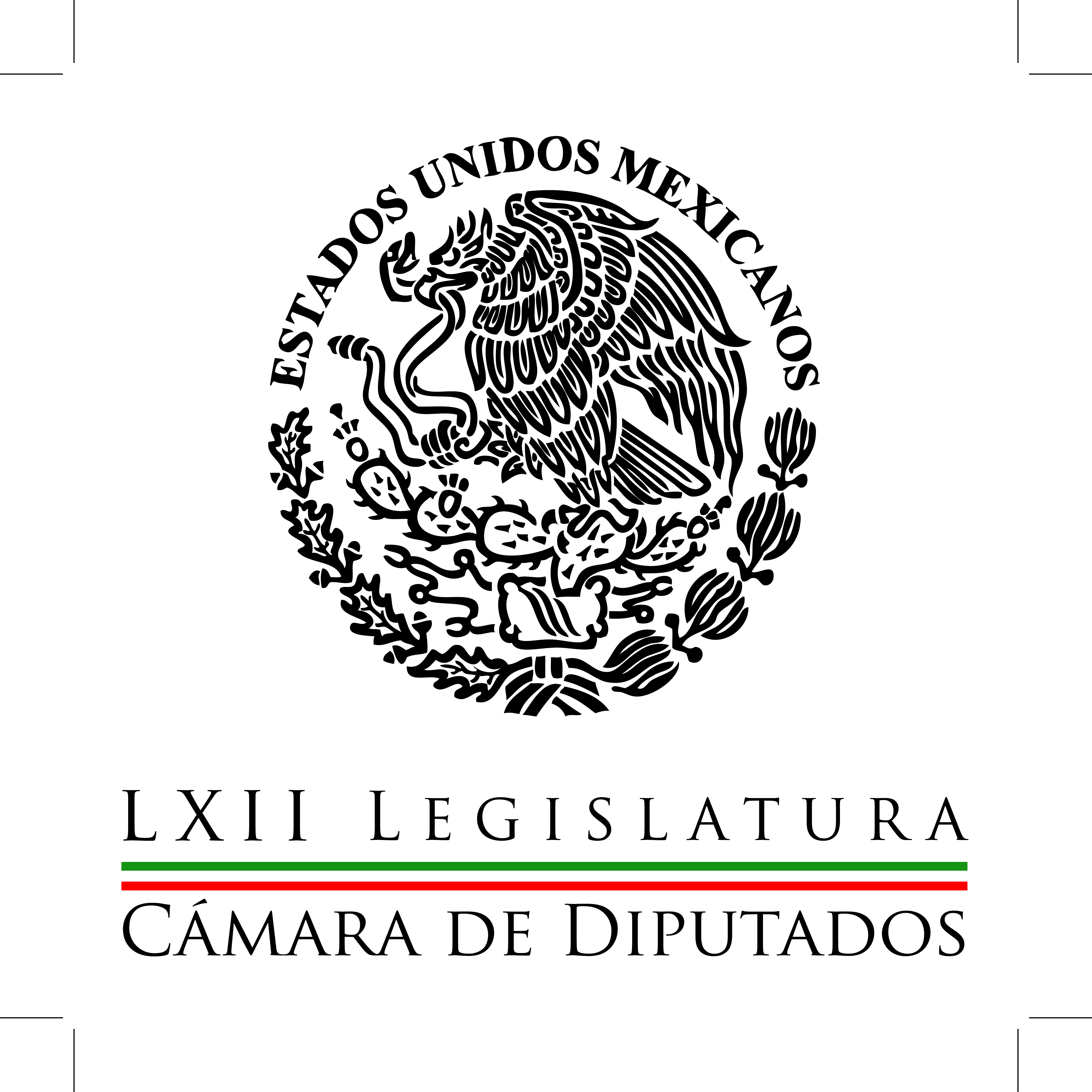 Carpeta InformativaCorte Fin de SemanaResumen: Reforma en Telecom traerá beneficios inmediatos: Manlio Fabio BeltronesCoordinadores de CDD se reunirán para definir ruta del debate energéticoPide Aureoles claridad en caso de ‘Mamá Rosa’Opinan que reelección de munícipes impulsará a comunidadesAhora hay forma de combatir el acoso escolar: diputadaDiputada subraya relevancia de iniciativa de ley de derecho a alimentación19 de julio de 2014TEMA(S): Trabajos LegislativosFECHA: 19-07-2014HORA: 11:23NOTICIERO: Formato 21EMISIÓN: Fin de semanaESTACION: 790 amGRUPO: Radio Centro0Reforma en Telecom traerá beneficios inmediatos: Manlio Fabio BeltronesVíctor Gamboa, reportero: El líder del PRI en la Cámara de Diputados, Manlio Fabio Beltrones aseguró que la reforma en Telecomunicaciones y sus leyes secundarias podrán dar resultados inmediatos y beneficios concretos para México en su conjunto.El legislador priísta destacó el ahorro importante que los usuarios de la telefonía obtendrán a partir del 1ro de enero del 2015 con la eliminación del cobro de larga distancia nacional.Manlio Fabio Beltrones, diputado del PRI: De lo que puede ser la competitividad porque la competitividad trae inversiones, estas inversiones disminuyen el desempleo, la verdad es que simplemente se suprima el cobro de llamadas de larga distancia, los beneficios van a ser mejores.Los beneficios van a ser mejores, estamos hablando de cerca de 20 mil millones de pesos al año que se van a ahorrar, pero también estamos reformando la materia de telefónica sino la de radio y televisión, más acceso, más democrático acceso de los mexicanos a mejores contenidos es lo que vamos a tener.Víctor Gamboa, reportero: Por su parte el coordinador del PAN en el Senado de la Republica, José Luis Preciado destacó que gracias a la reforma en Telecomunicaciones habrá más opciones para el consumidor en telefonía y televisión con lo que los nuevos participantes en esos sectores podrán competir a las empresas que acaparaban la mayor parte del mercado.Duración1’48”/jpc/mTEMA(S): Trabajos LegislativosFECHA: 19-07-2014HORA: 10:07NOTICIERO: Formato 21EMISIÓN: Fin de semanaESTACION: 790 amGRUPO: Radio Centro0Coordinadores de CDD se reunirán próxima semana para definir ruta del debate energéticoEnrique Cuevas, conductor: Los 7 Coordinadores parlamentarios de la Cámara de Diputados se reunirán la próxima semana para definir la ruta de la discusión de los 4 dictámenes que envíe el Senado sobre esta reforma, la Reforma Energética.El presidente de la Junta de Coordinación Política Silvano Aureoles, adelantó que en lo particular va a plantear un procedimiento en donde no se cancele el debate y los legisladores expongan libremente los argumentos sobre una tema de la mayor trascendencia como es el destino y el uso se los hidrocarburos en el país.Confió en que habrá apertura de los otros grupos parlamentarios para diseñar, precisamente una ruta en donde se respete el reglamento, se garantice el derecho al debate, y que los legisladores puedan fijar sus posturas de manera libre es lo que dijo Aureoles quien hizo énfasis en que la sociedad mexicana debe reconocer los comentarios, los contenidos de estas leyes que regirán la aplicación de la Reforma Energética. Duración1’02”/jpc/mTEMA(S): Trabajo legislativoFECHA: 019ulio2014HORA: 13:06NOTICIERO: Milenio.comEMISIÓN: Fin de SemanaESTACIÓN: internetGRUPO: Milenio0Pide Aureoles claridad en caso de ‘Mamá Rosa’El presidente de la Junta de Coordinación Política de la Cámara de Diputados, Silvano Aureoles, pidió que antes de calificar o condenar los hechos, se realice un deslinde de responsabilidades por parte de quienes llevan a cabo una investigación, para que haya claridad sobre lo que sucedió con quienes integraban este albergue, así como la actuación de la fundadora, Rosa del Carmen Verduzco.El legislador perredista advirtió que sería lamentable que “éste como en otros casos se tratara de cortinas de humo o de chivos expiatorios que se montan para evadir la realidad de que en Michoacán las cosas en materia de seguridad aún tienen muchos pendientes”.Aureoles también demandó que  la autoridad actúe contra los delincuentes que operan con impunidad en Michoacán, de la misma manera que actuaron en el caso del albergue La Gran Familia. “Pido a la autoridad que así como actuaron con esa prontitud con la que actúan en estos casos, también lo hagan con delincuentes sueltos, ampliamente conocidos y otros que no, pero que siguen haciendo daño a la sociedad michoacana”, sostuvo.Señaló además que en el caso del albergue dirigido y fundado por Rosa del Carmen Verduzco, “debe haber una investigación a fondo, seria y sin tintes mediáticos, también debe actuarse de la misma forma con delincuentes ampliamente conocidos en la región y que aún andan sueltos”.El coordinador de la bancada perredista en San Lázaro señaló que resulta extraño que en casos como éste y la detención del José Manuel Mireles, “las autoridades actúen con tanta eficacia, despliegue mediático y policiaco, mientras que con personajes que le han hecho tanto daño a Michoacán siguen libres y sigue la inseguridad en muchas regiones”.Ahí, sostuvo, “es donde no fácilmente se entiende la actitud de la autoridad”, y por ello insistió en que las autoridades lleven a cabo una investigación “clara, profunda seria y transparente” para que se pueda conocer la verdad.TEMA(S): Trabajos LegislativosFECHA: 19-07-2014HORA: 11:44NOTICIERO: Uno Más Uno onlineEMISIÓN: Fin de SemanaESTACIÓN: InternetGRUPO: Uno Más Uno0Opinan que reelección de munícipes impulsará a comunidadesLa reelección de los alcaldes por seis años abre la posibilidad de premiar o castigar su gestión, lo que obligará a los responsables a responder a las demandas de la población, aseveró el legislador pevemista Arturo Escobar y Vega.El diputado federal celebró que la reciente reforma político electoral permita reelegirse a ese órgano de autoridad, pues los municipios deben ser los primeros sujetos de atención a necesidades, conflictos y otras cuestiones de la vida diaria de sus habitantes.El coordinador del PVEM en la Cámara de Diputados reconoció que mientras algunos tienen suficiencia de recursos técnicos, financieros y humanos, así como estabilidad política, económica y social, otros carecen de lo mínimo indispensable./arm/mTEMA(S): Trabajos LegislativosFECHA: 19-07-2014HORA: 11:37NOTICIERO: Uno Más Uno onlineEMISIÓN: Fin de SemanaESTACIÓN: InternetGRUPO: Uno Más Uno0Ahora hay forma de combatir el acoso escolar: diputadaEl problema principal en el tema del acoso escolar es que no existía una línea de reporte directa entre padres de familia, autoridades y maestros, pero ahora se podrá combatir esta situación, sostuvo la diputada Irazema González.La SEP firmó un convenio con distintas entidades locales y estatales para formar un Consejo local y aprovechar la infraestructura en los Sistemas Integral de la Familia (DIF) municipales.“La SEP utilizará la infraestructura del DIF donde ya se atiende a la niñez con sicólogos, procuradores de protección al menor para no solamente llevar actos de resolución de estos conflictos sino también de prevención con diversos programas”, explicó la legisladora priísta.Resultado de este convenio, es que ya hay una página de la dependencia federal www.acosoescolar.sep.gob.mx y un número 800 llamado 01-800-11-22676 o 01-800-11-ACOSO.“Es la primera vez que hay una línea de reporte para que los maestros, autoridades y papás sepan qué sucede y cómo actuar en consecuencia”./arm/mTEMA(S): Trabajos LegislativosFECHA: 19-07-2014HORA: 17:00NOTICIERO: Sinembargo.com.mxEMISIÓN: Fin de SemanaESTACIÓN: InternetGRUPO: Sin Embargo0Diputada subraya relevancia de iniciativa de ley de derecho a alimentaciónLa iniciativa de la Ley General del Derecho a la Alimentación Adecuada será fundamental y la acción más eficaz para contrarrestar el problema del hambre que predomina en diferentes zonas del país, afirmó la diputada Gloria Bautista Cuevas.La presidenta de la Comisión Especial de Asuntos Alimentarios de la Cámara de Diputados consideró fundamental que este órgano legislativo apruebe a la brevedad la iniciativa.En sus aspectos fundamentales, dijo, el contenido de esta iniciativa responde también al planteamiento de especialistas, académicos y expertos en que es necesario un marco jurídico adecuado.La legisladora del Partido de la Revolución Democrática (PRD) consideró urgente y necesaria una política pública integral, y no sólo acciones parciales.Recordó que el 15 de julio diversas organizaciones presentaron su propuesta en la materia denominada “Un campo para nutrir a México”, donde se incluyen recomendaciones sobre producción, comercialización, aprovechamiento y nutrición.Comentó que entre esas recomendaciones destacan incrementar la producción de alimentos básicos y estratégicos para una adecuada, sana y accesible alimentación de los mexicanos y fijar metas nacionales de producción, a fin de reducir en 35 por ciento las importaciones de productos agroalimentarios del presente al 2020.Asimismo, dijo, plantea la necesidad de impulsar el desarrollo de sistemas eficientes de comercialización para integrar mercados locales, regionales y nacionales de los pueblos productores, pues las enormes asimetrías entre los diferentes estratos se acentúan para los de menor escala y en las regiones centro, sur y sureste del país.En su planteamiento, abundó, las organizaciones consideraron necesario asegurar el acceso y la disponibilidad de una alimentación nutritiva, suficiente y de calidad en todas las etapas de la vida, con atención prioritaria a la niñez, la ancianidad, los pueblos indígenas, las poblaciones rurales y en pobreza.Indicó que los representantes de estas instituciones aclararon que no se plantea, como objetivo en sí mismo, producir más, sino aquello que se necesita, lo que implica impulsar la investigación, la innovación, la transferencia de tecnología y reordenamiento del mercado alimentario.Además el aumento al financiamiento, promoción del desarrollo regional armónico, y fortalecimiento de la pequeña y mediana agricultura, entre otros aspectos.Expresó que esas organizaciones insistieron en que se requiere no sólo una reforma para aumentar la producción, sino una política integral encaminada a una política agroalimentaria y nutricional con tres ejes fundamentales y son la producción de alimentos, comercialización, y aprovechamiento y nutrición.Llamaron a corresponder a los siete millones de mexicanos que producen la mayor parte de alimentos para los 118 millones de habitantes del país, pues la mayor parte de ellos se encuentran en pobreza, refirió./arm/m